Budmouth Academy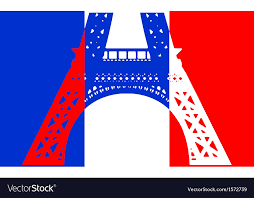 Year 9 FrenchUnit 3: Mon temps libre 2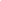 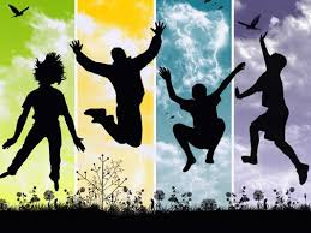 Name ………………………………………….Class ……………………………………………Tutor Group ………………………………..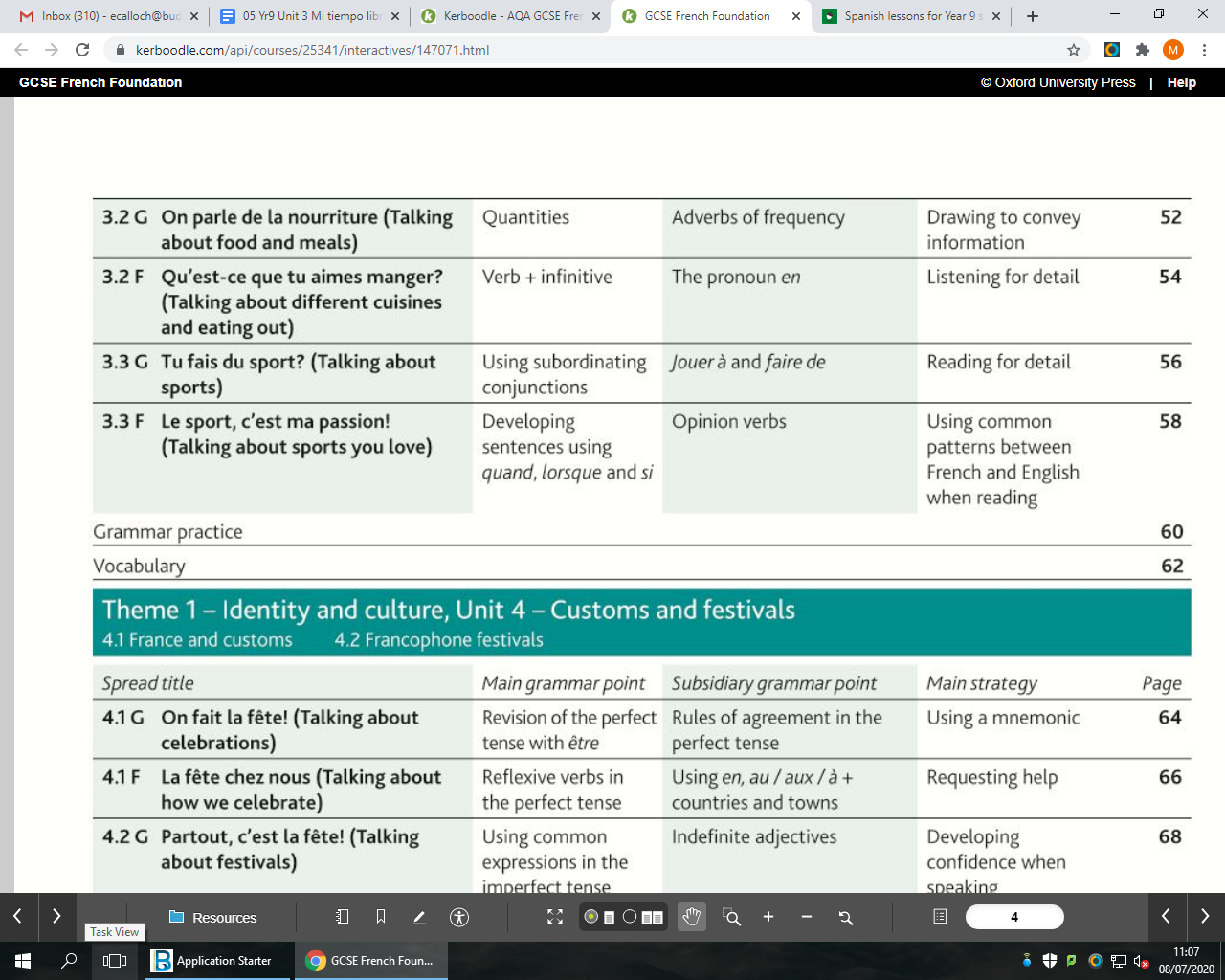  MFL Curriculum Overview of Topics (Knowledge)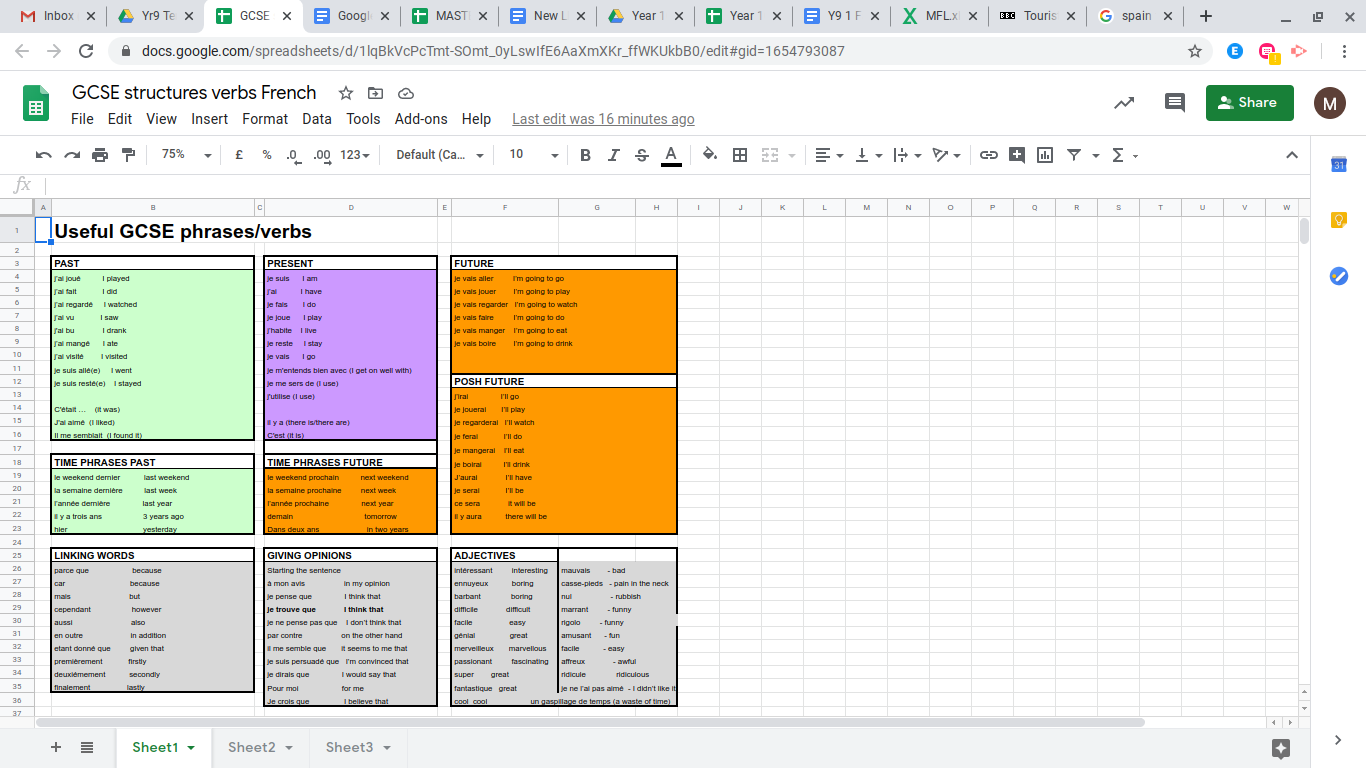 Model Tasks and Deliberate PracticeThe tasks here will give you a good model of typical GCSE assessments and help you to develop skills. Keep each booklet safe and use for revision for end of unit tests and the final GCSE exam.Tema 3   Mi tiempo libre 2   FoundationYour Spanish friend has texted about his holiday plans. Translate it into English for your friend.………………………………………………………………………………………………………………………………………………………….………………………………………………………………………………………………………………………………………………………………….………………………………………………………………………………………………………………………………………………………………….………………………………………………………………………………………………………………………………………………………………….………………………………………………………………………………………………………………………………………………………………….………Translate the following sentences into Spanish.1	I prefer individual sports such as skating and swimming.__________________________________________________________________________________________________________________________________________________________________________2	I love going canoeing with my friends during the holidays.__________________________________________________________________________________________________________________________________________________________________________3	On Fridays, I do yoga as it keeps me fit and removes stress.__________________________________________________________________________________________________________________________________________________________________________4	I like team sports; my favourite sport is basketball.__________________________________________________________________________________________________________________________________________________________________________5	I don’t like rock-climbing; I prefer water sports such as water polo.__________________________________________________________________________________________________________________________________________________________________________Tema 3 Mi tiempo libre 1 Typical speaking conversation questionsUse the “useful phrases tables” below to help you. The vocab on page 74 will also help.¿Qué deportes practicabas cuando eras pequeño? = …….………………………………………………………………………………………………………………….……………………………………………………………………………………………………………………….…….………………………………………………………………………………………………………………….……………………………………………………………………………………………………………………….........................................................................................................................¿Qué deporte te gustaría practicar en el futuro? = …….………………………………………………………………………………………………………………….………………………………………………………………………………………………………………………..…….………………………………………………………………………………………………………………….…………………………………………………………………………………………………………………………………………………………………………………………………………………………………………..¿Qué deportes nunca practicarías y por qué? = …….………………………………………………………………………………………………………………….………………………………………………………………………………………………………………………..…….………………………………………………………………………………………………………………….…………………………………………………………………………………………………………………………………………………………………………………………………………………………………………..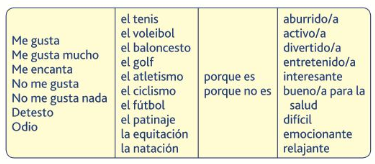 The questions (muddled up) in EnglishWhat sport would you like to practise in the future?What sport did you use to practise when you were little?)       When and where do you want to marry? (How will it be?)    What do you think of getting married?/marriage/living together?     Do you want to get married in future (why/why not?)Do you have a girlfriend /boyfriend?Writing   Foundation  Tier   Photo Escribe cuatro frases sobre la foto.  [Write four sentences about the photo](eg There is a beach. / There is a wedding. / The sun is shining. / They are wearing elegant clothes. / etc)       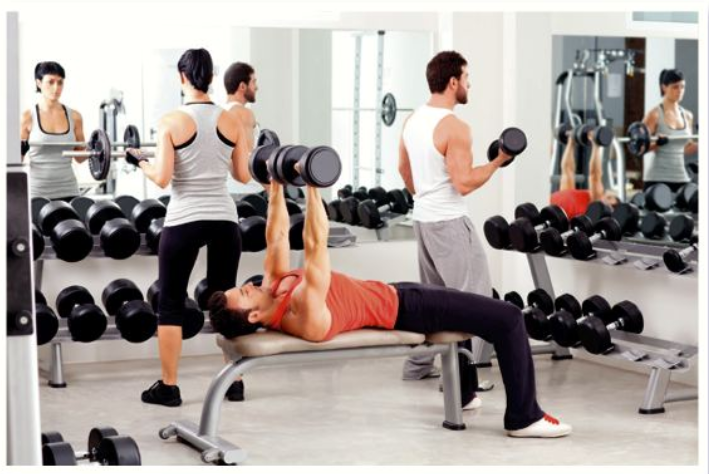 _____________________________________________________________________________ (2 marks)2 	_____________________________________________________________________________ (2 marks)3  	_____________________________________________________________________________(2 marks)4 	_____________________________________________________________________________ (2 marks)Writing Practice  40 word piece                [16 marks]Top Tips! 10 marks are for communication - so make sure you write something about EACH bullet point. For the 6 marks for Language, use varied vocab, verbs, opinions and a few justifications.Tu amigo argentino te ha preguntado sobre tu tiempo libre.Escribe un e-mail.Menciona:What sports you like/don’t like and whyWhat sports you do in school or outside schoolWhat sports you would like to practise in the future………………………………………………………………………………………………………………………………………………………………………………………………………………………………………………………………………………………………………………………………………………………………………………………………………………………………………………………………………………………………………………………………………………………………………………………………………………………………………………………………………………………………………………………………………………………………………………………………………………………………………………………………………………………………………………………………………………………………………………………………………………………………………………………………………………………………………………………………………………………………………………………………………………………………………………………………………………………………………………………………………………………………………………………………………………………………………………………………………………………………………………………………………………………………………………………………………………………………Writing Practice  90 word pieceTop Tips! 10 marks are for communication - so make sure you write in some detail (approximately 23 words) about EACH bullet point. For the 6 marks for Language, use varied vocab, verbs, opinions and some justifications.Tu amigo mexicano te ha preguntado sobre tu tiempo libre.Escribe un e-mail.Menciona:Que deportes practicas durante la semana.Un deporte que practicaste el fin de semana pasado con tus amigos.Prefieres los deportes de equipo o individuales y por qué.Tu opinión sobre los deportes de riesgo.……………………………………………………………………………………………………………………………………………………………………………………………………………………………………………………………………………………………………………………………………………………………………………………………………………………………………………………………………………………………………………………………………………………………………………………………………………………………………………………………………………………………………………………………………………………………………………………………………………………………………………………………………………………………………………………………………………………………………………………………………………………………………………………………………………………………………………………………………………………………………………………………………………………………………………………………………………………………………………………………………………………………………………………………………………………………………………………………………………………………………………………………………………………………………………………………………………………………………………………………………………………………………………………………………………………………………………………………………………………………………………………………………………………………………………………………………………………………………………………………………………………………………………………………………………………………………………………………………………………………………………………………………………………………………………………………………………………………………………………………………………………………………………………………………………………………………………………………………………………………………………………………………………………………………………………………………………………………………………………………………………………………………………………………………………………………………………………………………………………………………………………………………………………………………………………………………………………………………………………………………………………………………………………………………………………………………………………………Foundation Speaking   Role Play                                                   [15 marks]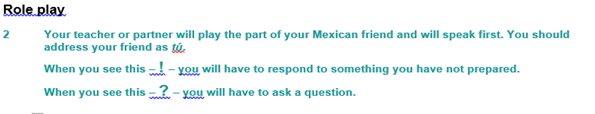 Deporte favorito (dos detalles)Un deporte que practicaste el fin de semana pasado con tus amigos (dos detalles)Un deporte que no te gusta y Por qué.!? Tu opinión sobre los deportes de riesgo.………………………………………………………………………………………………………………………………………………………………………………………………………………………………………………………………………………………………………………………………………………………………………………………………………………………………………………………………………………………………………………………………………………………………………………………………………………………………………………………………………………………………………………………………………………………………………………………………………………………………………………………………………………………………………………………………………………………………………………………………………………………………………………………………………………………………………………………………………………………………………………………………………………………………………………………………………………………………………………………………………………………………………………………………………………………………………………………………………………………………………………………………………………………………………………………………………………………………………………………………………………………………………………………………………………………………………………………………………………………………………………………………………………………………………………………………………………………………………………………………………………………………………Foundation Tier Speaking Photo Card                        [15 marks]Top Tips!It’s wise to use the Verb Table found near the start of this Learning Booklet so you VARYverbs/opinions/structures.Remember: We need a minimum of THREE “ideas” for each question, so that we develop each answer.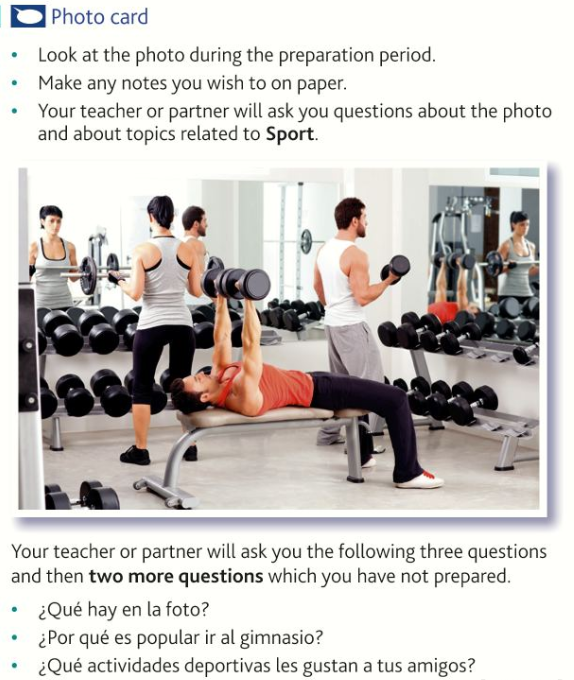 ……………………………………………………………………………………………………………………………………………………………………………………………………………………………………………………………………………………………………………………………………………………………………………………………………………………………………………………………………………………………………………………………………………………………………………………………………………………………………………………………………………………………………………………………………………………………………………………………………………………………………………………………………………………………………………………………………………………………………………………………………………………………………………………………………………………………………………………………………………………………………………………………………………………………………………………………………………………………………………………………………………………………………………………………………………………………………………………………………………………………………………………………………………………………………………………………………………………………………………………………………………………………………………………………………………………………………………………………………………………………………………………………………………………………………………………………………………………………………………………………………………………………………………………………………………………………………………………………………………………………………………………………………………………………………………………………………………………………………………Tema 3   Mi tiempo libre 2 – Higher TierYour PE teacher has shown you an article about Olympic sports. Translate it into English for your 
	friend.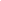 ……………………………………………………………………………………………………………………………………………………………………………………………………………………………………………………………………………………………………………………………………………………………………………………………………………………………………………………………………………………………………………………………………………………………………………………………………………………………………………………………………………………………………………………………………………………………………………………………………………… ………………………………………………………………………………………………………………………………………………………………………………………………………………………………………………………………………………………………………………………………………………………………………………………………………[12 marks]Translate the following sentences into Spanish:-Practising sports help teenagers learn the importance of discipline and effort. Sports also promote competitiveness, which developed in moderation can be very beneficial for their life. Boys and girls learn to enjoy the victories and get stronger with defeats. In the case of team sports, they learn the importance of counting on others, which develops their social skills. They also learn the importance of respecting the authority, the need of obeying the rules and respecting their opponents.……………………………………………………………………………………………………………………………………………………………………………………………………………………………………………………………………………………………………………………………………………………………………………………………………………………………………………………………………………………………………………………………………………………………………………………………………………………………………………………………………………………………………………………………………………………………………………………………………………… ………………………………………………………………………………………………………………………………………………………………………………………………………………………………………………………………………………………………………………………………………………………………………………………………………[12 marks]HIGHER Speaking practice    Higher Tier   PHOTO CARD             [15 marks]It’s wise to use the Verb Table found near the start of this Learning Booklet so you VARYverbs/opinions/structures.Remember: We need a minimum of THREE “ideas” for each question so that we develop each response.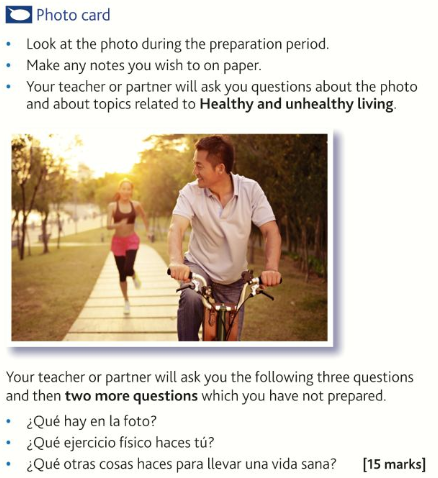 ………………………………………………………………………………………………………………………………………………………………………………………………………………………………………………………………………………………………………………………………………………………………………………………………………………………………………………………………………………………………………………………………………………………………………………………………………………………………………………………………………………………………………………………………………………………………………………………………………………………………………………………………………………………………………………………………………………………………………………………………………………………………………………………………………………………………………………………………………………………………………………………………………………………………………………………………………………………………………………………………………………………………………………………………………………………………………………………………………………………………………………………………………………………………………………………………………………………………………………………………………………………………………………………………………………………………………………………………………………………………………………………………………………………………………………………………………………………………………………………………………………………………………Extended Writing Deliberate Practice90 word writing pieceTu amigo español quiere saber lo que hacen en su tiempo libre los jóvenes de tu país.              Escríbele una carta. Menciona:qué haces por la tarde durante la semanalas actividades que hiciste el fin de semana pasadolos deportes favoritos entre tus amigosuna mala manera en que algunos jóvenes pasan el tiempo.Escribe aproximadamente 90 palabras en español. Responde a todos los aspectos de la pregunta.………………………………………………………………………………………………………………………………………………………………………………………………………………………………………………………………………………………………………………………………………………………………………………………………………………………………………………………………………………………………………………………………………………………………………………………………………………………………………………………………………………………………………………………………………………………………………………………………………………………………………………………………………………………………………………………………………………………………………………………………………………………………………………………………………………………………………………………………………………………………………………………………………………………………………………………………………………………………………………………………………………………………………………………………………………………………………………………………………………………………………………………………………………………………………………………………………………………………………………………………………………………………………………………………………………………………………………………………………………………………………………………………………………………………………………………………………………………………………………………………………………………………………………………………………………………………………………………………………………………………………………………………………………………………………………………………………………………………………………………………………………………………………………………………………………………………………………………………………………………………………………………………………………………………………………………………………………………………………………………………………………………………………………………………………………………………………………………………………………………………………………………150 word writing piece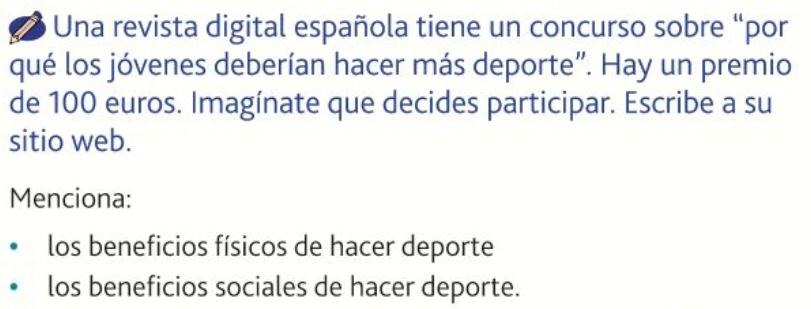 Tip: You don’t HAVE to to include all three tenses in this piece, however it’s a good idea to do so. This enables you to show that you know the three different tenses. ………………………………………………………………………………………………………………………………………………………………………………………………………………………………………………………………………………………………………………………………………………………………………………………………………………………………………………………………………………………………………………………………………………………………………………………………………………………………………………………………………………………………………………………………………………………………………………………………………………………………………………………………………………………………………………………………………………………………………………………………………………………………………………………………………………………………………………………………………………………………………………………………………………………………………………………………………………………………………………………………………………………………………………………………………………………………………………………………………………………………………………………………………………………………………………………………………………………………………………………………………………………………………………………………………………………………………………………………………………………………………………………………………………………………………………………………………………………………………………………………………………………………………………………………………………………………………………………………………………………………………………………………………………………………………………………………………………………………………………………………………………………………………………………………………………………………………………………………………………………………………………………………………………………………………………………………………………………………………………………………………………………………………………………………………………………………………………………………………………………………………………………………………………………………………………………………………………………………………………………………………………………………………………………………………………………………………………………………………………………………………………………………………………………………………………………………………………………………………………………………………………………………………………………………………………………………………………………………………………………………………………………………………………………………………………………………………………………………………………………………………………………………………………………………………………………………………………………………………………………………………………………………………………………………………………………………………………………………………………………………………………………………………………………………………………………………………………………………………………………………………………………………………………………………………………………………………………………………………………………………………………………………………………………………………………………………………………………………………………………………………………………………………………………………………………………………………………………………………………………………………………………………………………………………………………………………………………………………………………………………………………………………………………………………………………………………………………………………………………………………………………………………………………………………………………………………………………………………………………………………………………………………………………………………………………………………………………………………………………………………………………………………………………………………………………………………………………………………………………………………………………………………………………………………………………………………………………………………………………………………………………………………………………Useful websites for independent learningwww.kerboodle.com (your teacher will provide your individual log-in details.www.quizlet.comwww.languagesonline.org.ukwww.linguascope.com   (username: budmouth       password:  flags)www.atantot.com (username: Budmouth password: 8034)www.memrise.comFrenchTerm123456AssessL,W, Tr into EngR,S,Tr into TLL,W, Tr into EngR,S,Tr into TLL,W, Tr into EngR,S,Tr into TLYear 7Meeting peopleSchool lifeFamilyMy homeFree timeFood & DrinkYear 8Life at homeMy areaHealthTravelLost propertyHolidaysYear 9Family & friendsLocal areaSchool subjectsFree time 1Free time 2FestivalsMa famille et mes amisMa ville et ma maisonL'école et les matièresLes loisirs 1Les loisirs 2Les fêtes et traditionsYear 10School problemsHolidayFuture studiesHealthMarriageTechnologyLa vie scolaireLes vacancesLes études (l'avenir)La santé/mon mode de vieLe marriageLa technologieYear11Global issuesSocial IssuesWork and careersRevisionRevisionL'environnementLes problèmes sociauxLe travailles révisionsles révisionsAssessment Bands in MFL ExceptionalAdvancedSecureDeveloping= Nearly always …= Mostly …= Occasionally …



= Rarely …Takes an active part in lessons and accepts challengeGoes “above and beyond” in independent learning Recognises and uses vocab from current topic and previous topicsRecognises and uses structures from current topic and previous topicsRemains focused when listening and uses context to understand new languageUses varied strategies and resilience to read and understand written textsWriting:-communicates in appropriate detail, with varied pronounsuses resourcefulness and creativity when writing (including HW)uses varied connectives with accurate word order and grammaruses model texts to produce own written pieces with at least two tenses (sentences / paragraphs / 40 / 90 /150 words)checks own written work, aiming for accuracy and qualitySpeaking:-develops ideas clearly and accurately in at least two tenses (photo card/ topics)talks spontaneously and deals with unpredictable elements.makes an effort to speak with accurate pronunciationwillingly responds to teacher feedbackasks thoughtful Qs about grammarpays attention to detail when translatingThe length and complexity of what students understand and produce is expected to increase as each year progresses. Progress is made as students develop the frequency in which they apply the skills outlined above.3.3G ¿Haces deporte?activo/a basketballal aire libre to spend timeayudar courtel baloncesto activeel campo horse ridingla cancha ice rinklos deberes swimmingla equitación in the open air, outdoorsel estadio stadiummontar a caballo to helpmontar en bicicleta sports centrela natación countryside, playing fieldpasar to ride a bikeel patinaje peaceful, quietla pista de hielo homeworkel polideportivo to ride a horsetranquilo/a skating3.3F ¿Qué deportes harás?el alpinismo skiingcansado/a to answerla carrera trainingel concurso to traincontestar thisdurante raceel ejercicio teamel entrenamiento healthentrenar rock climbingel equipo tomorrowel esquí tiredeste, esta competition (contest)ganar to relaxel jugador duringmañana exerciseel miembro to try, to testel partido to winprobar matchrelajarse memberla salud player3.3H El deporte en el mundoal aire libre to stop …ing, to quit …ingbajar defeatel beneficio the othersel/la campeón/campeona to developcaro/a daily, every daycontar con together withcualquier/a in the open air, outdoorsdejar de + infinitive to go downlos demás hardla derrota balanceddesarrollar benefitdiariamente effortdisfrutar anyduro/a expensiveempezar to retireequilibrado/a championel esfuerzo to rely onfomentar to take, to carry, to wearjubilarse balljunto con rulellevar to promote, to encouragepasar to have a good timepasarlo bien to enjoyla pelota to spend (time)la pista to breakla regla to startromper healthysano/a team, squadseguir it is worth it, it is worthwhilela selección trainersla suerte slopetanto/a/os/as temptationla tentación so much, so manyvale la pena to followlas zapatillas de deporteluckYo hago muchos deportes, pero no he practicado el esquí jamás. Por suerte, el mes próximo, vamos a viajar a las montañas de Suiza para practicar deportes de invierno. También voy a hacer un poco de alpinismo. Va a ser genial comer unos típicos platos Suizos.